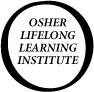 OSHER at COLORADO STATE UNIVERSITY COURSE PROPOSAL INSTRUCTIONS & OTHER INFORMATIONWhile this proposal form is primarily for courses to be offered Fall 2013, you may fill this out with a note on page 6 that you would rather teach or also teach a particular course during either Winter or Spring Session/s 2014.  PLEASE READ THE ENTIRE PROPOSAL FORM PRIOR TO FILLING IT OUT. If you would like more information about the Osher Lifelong Learning Institute at CSU or would like to see examples of courses that have been taught in the past, please go to:http://www.online.colostate.edu/osher/Beginning in Summer 2013, our Osher will offer three sessions semesters annually, one in the fall, one in winter, and one in spring (we had been offering two sessions only).  Although the Curriculum Committee will be focusing on one particular session at a time, we welcome your proposal submissions for any semester. Also, beginning Summer 2013, Osher membership (for members who actively participate in classes)  will transition from an annual membership fee and with an additional  pay-as-you-go course tuition to a session fee of $95/session which will include membership and unlimited enrollment in Osher courses, as space is available.  Osher believes that this new system will mean increased enrollments.  Classes that, in the past, have had approximately 15 participants in the past may now have 25+. (We will continue to honor smaller numbers in our hands-on writing and art classes). Numerous other Osher Institutes have used this “value-added” model successfully; one example is the Institute at the University of Denver.  Fall 2013 Session begins September 16 and ends November 15. (An individual class is not expected to last this entire time but rather fit within this particular time frame)   The deadline for a Fall 2013 proposal is April 10, 2013. The Curriculum Committee is ready to discuss your proposal or ideas for a course well in advance of this deadline. Please contact Kevin Oltjenbruns, Co-Director at (970-218--5281 or kevin.oltjenbruns@colostate.edu) to arrange an interaction.  Electronic Submission:  We strongly urge electronic submission if it works for you. If you have questions about preparing the form electronically, please contact Kevin Oltjenbruns at kevin.oltjenbruns@colostate.edu or Bonnie Grantham at bgrantham@learn.colostate.edu.  The Curriculum Committee may request clarifications or revisions, as needed.  Your submission (e.g., course description and title), if accepted, is likely to be edited somewhat before it is in final form in the schedule booklet.  Recommended Readings: If you intend to ask class participants to purchase a book, please make sure that the book is in print and that it is affordable.  Understandably, our members do not want to purchase a book that costs $100.  We also need complete ISBN number.  Thank you! Please be as specific as you can, particularly about the content and description of your course including any pre-requisite skills or knowledge. Remember the way you describe the course is the only means for members to make an informed choice about your class.  If, for example, this is a science class that is taught at a level for the “lay public” please be clear in labeling it so.  If this is a photography class for those who are quite advanced in their skills, please describe it as such.The Curriculum Committee may edit your descriptions for clarity and format and marketability.  We have learned that the title and the first sentence need to “entice” the reader to want to learn more; you are essentially helping to market your own class. You will be asked to approve this edited version before we go to press.In the latter portion of this proposal you are asked what days, weeks, and time-frames will work for you in terms of your availability to teach.  As we do our assignments of class times and specific classrooms and suggest edits of your course description, we will check with you prior to anything being finalized and published.  We prefer that you send an electronic copy; however, If you submit a hard copy proposal, please TYPE or WRITE LEGIBLY. Mail to:Osher at Colorado State University      CSU OnlinePlus, Division of Continuing Education1040 Campus Delivery, Drake HallFort Collins, CO 80523-1040Questions? Call/e-mail Kevin Oltjenbruns (Osher Co- Director)at  kevin.oltjenbruns@colostate.edu or  970-218-5281Osher Course Proposal for Fall 2013Due no later than April 12 , 2013. We prefer that this proposal be submitted electronically.  Please note that the OLLI honorarium is normally $50 per contact hour total.  If there is more than one individual on the teaching team, that honorarium can be split if that is the directive given by the course coordinator.  Please know that subdividing the honorarium is no easy task in terms of the amount of paperwork that needs to be done for each individual involved. In some cases, the team has chosen to give it to an organization instead so that a single check may be issued.  (e.g., the League of Women’s Voters that organizes the Foreign Policy class).This proposal template contains six (6) pages.  We will edit as necessary.  Scheduling Information (once a majority of course proposals are in, we will begin our scheduling effort by using this information and maximizing use of our classrooms. Please put an “X” by TIME of DAY slots in the table below that you ARE available to teach during Fall 2013 sessionYour Name:   Please put an “X”  by  the weeks  that you ARE available to teach during Fall  2013 sessionWeeks of . . . Returning your course proposal to Osher personnel:Please save your electronic file using a short hand course title, session, and your last name.	For example:   Children Grief. Fall  2013.Oltjenbruns. Then send an electronic copy of this form to both co-directors: kevin.oltjenbruns@colostate.edu  AND jean.morgenweck@colostate.edu.  Remember to attach a copy of your vita if we do not already have one from you.THANK YOU! Please understand that we are scheduling primarily for FALL 2013; however, if you would like to inform us that you would be available instead to teach in WINTER 2014 (some time between late January and mid March) or SPRING 2014 (sometime between mid March and early May) please let us know now so that we can put that information in our data base.  Name:    __Scott Denning        Phone:   ____970-491-8359___I would be interested in teaching a course on ___Climate 201: How Climate is Changing_______During:                 _X__ Winter 2014 session    OR      _____ Spring 2014 sessionBRIEF COURSE DESCRIPTION - Limit it to no more than 125 words.  Description needs to entice an audience.             We will edit as needed.  Learn how the Earth’s climate really works: how the Earth balances heat between incoming sunlight and the cold void of interplanetary space; heat storage in the tropics and the flow of heat to the poles by winds, weather, and ocean currents; the slow march of continents; the 1000-year conveyor belt of energy through the deepest seas; the relentless grinding of the polar ice. Discover how climate changes in the past have shaped and been shaped by the Earth itself, and how the breathing of living things has developed. Learn how people have adapted to climate, and how we the Earth’s climate is changing today.BRIEF BIO -  Limit to no more than 100 words. Scott Denning is Monfort Professor of Atmospheric Science, and leads a research group studying carbon and climate. His lifelong fascination with the world in which we live led him to a Bachelor’s degree in Geology, jobs in the oil industry, years of field work in Rocky Mountain National Park, a PhD in climate science, and a rewarding hobby in amateur astronomy. One of the most enthusiastic teachers you’ll ever meet, he is a frequent public speaker. He’s lived in Fort Collins for nearly 30 years, and lives with his wife, two teenage sons, and various pets.RECOMMENDED READINGS.  Osher recommends rather than requires readings. BUT, we have found many class participants do want to read on the topic and often do invest in a recommended reading.  (Sometimes those readings are on the internet…)  If you intend to ask class participants to purchase a book, please make sure that the book is in print and that it is affordable.TEACHING REFERENCES/QUALIFICATIONSIf this would be your first time teaching with Osher, please attach a copy of your vita to this proposal (electronic submission is preferred.)Name/phone/explanation of “connection” to two people who can attest to your teaching ability.  NO NEED to include if you have already taught a course for Osher.Time of dayMondays TuesdaysWednesdaysThursdaysFridays 9 – 11 am XXX10-12 amXXX12-2 pm XXX1-3 pmXXX4:30 – 6:30 pm XXWe will not use this Friday slot6:00- 8:00 pmWe will not use this Friday slotWhat number of weeks do you need to teach this course, assuming a single two-hour session per week:Mark the number appropriate to the content.  We are happy to entertain any course length ranging from 3-8 weeks.  Please note that our most common duration is 6 weeks; however, we are getting member requests for shorter classes as well.  ___2 weeks	___3 weeks	___4 weeks	_X_5 weeks	___6 weeks	___7 weeks	____8 weeksIf you have an idea that varies from this particular template, please call Jean Morgenweck, Osher Co-Director,at jean.morgenweck@colostate.edu   or 970-297-3618.Sept. 16  X	Sept. 23 XSept 30  XOct 7Oct 14 XOct 21 XOct 28 XNov. 7Nov 14 XCLASSROOM AND AUDIO VISUAL NEEDSList your equipment and audio/visual needs.	 Do you need flip chart, markers, whiteboard, other, etc.? Be specific.Computer Projector  and screenLots of room to move around in frontMARKETING Do you have any targeted marketing ideas specific to your class? If so, please share.  Foothills Unitarian ChurchNamaqua Unitarian FellowshipChangingClimates @ ColostateIf you are not yet an Osher member, our Osher Advisory Committee asks that you join!Please call  970-491-7753 or use  this link:http://www.online.colostate.edu/osher/membership.dot